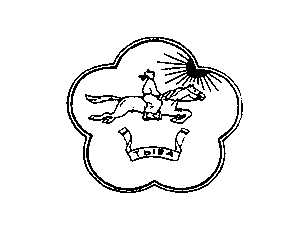 ТЫВА РЕСПУБЛИКАНЫНКАА-ХЕМ РАЙОН ЧАГЫРГАЗЫНЫНДОКТААЛЫПОСТАНОВЛЕНИЕАДМИНИСТРАЦИИ КАА-ХЕМСКОГО РАЙОНАРЕСПУБЛИКИ ТЫВА«06» декабря 2021 г. № 692ас. Сарыг-СепО внесении изменений в муниципальную программу «Создание благоприятных условий для ведения бизнеса в Каа-Хемском районе на 2020-2025 годы»Администрация Каа-Хемского района ПОСТАНОВЛЯЕТ:1. Внести в муниципальную программу администрации Каа-Хемского района, утвержденного постановлением администрации от 18 февраля 2019 года № 55 «Создание благоприятных условий для ведения бизнеса в Каа-Хемском районе на 2020-2025 годы», следующие изменения:1.1. в паспорте Программы:а) В приложении 1 к Подпрограмме 2 «Развитие торговли в Каа-Хемском районе на 2020-2025 годы» мероприятия подпрограммы Администрации Каа-Хемского района добавить пункт 2.7 «Приобретение юрты и принадлежностей к ним».б) Позицию «Объем бюджетных ассигнований Программы» изложить в следующей редакции:2. Настоящее постановление разместить на официальном сайте администрации Каа-Хемского района.Председатель Администрации Каа-Хемского района                                                                            Е.Б.ОоржакОбъемыбюджетныхассигнованийпрограммы,тыс. руб.:Всего: 11389,4 тыс. рублей, из них:средства местного бюджета 11389,4 тыс. рублей том числе:2020 г. – 1399,0 тыс. рублей2021 г. – 2045,1 тыс. рублей2022 г. – 1780,3 тыс. рублей2023 г. – 2055,0 тыс. рублей2024 г. – 2055,0 тыс. рублей2025 г. – 2055,0 тыс. рублейПодпрограмма 1. «Развитие малого и среднего предпринимательства в Каа-Хемском районе на 2020-2025 годы».Всего: 2824,5 тыс. рублей, из них:средства местного бюджета: 2824,5 тыс. рублей в том числе:2020 г. – 0,0 тыс. рублей2021 г. – 129,2 тыс. рублей2022 г. – 1180,3 тыс. рублей2023 г. – 505,0 тыс. рублей2024 г. – 505,0 тыс. рублей2025 г. - 505,0 тыс. рублейПодпрограмма 2. «Развитие торговли в Каа-Хемском районе на 2020-2025 годы».Всего: 786,9 тыс. рублей, из них:средства местного бюджета 786,9 тыс. рублей в том числе:2020 г. – 25,0 тыс. рублей2021 г. – 411,9 тыс. рублей2022 г. – 200,0 тыс. рублей2023 г. – 50,0 тыс. рублей2024 г. – 50,0 тыс. рублей2025 г. - 50,0 тыс. рублейПодпрограмма 3. «Имущественная поддержка субъектов малого и среднего предпринимательства на 2020-2025 годы»Всего: 0, 0 тыс. рублей, из них:средства местного бюджета 0,0 тыс. рублей в том числе:2020 г –  0,0 тыс. рублей2021 г. – 0,0 тыс. рублей2022 г. – 0,0 тыс. рублей2023 г. – 0,0 тыс. рублей2024 г. – 0,0 тыс. рублей2025 г. – 0,0 тыс. рублейПодпрограмма 4. «Развитие туризма в Каа-Хемском районе на 2020-2025 годы».Всего: 7778,0 тыс. рублей, из них:средства местного бюджета 7778,0 тыс. рублей в том числе:2020 г. – 1374,0 тыс. рублей;2021 г. – 1504,0 тыс. рублей;2022 г. – 400,0 тыс. рублей2023 г. – 1500,0 тыс. рублей2024 г. – 1500,0 тыс. рублей2025 г. – 1500,0 тыс. рублей